コウノトリ但馬空港サポートクラブ会員限定『ノリノリ運賃助成券』兼運賃助成申請書本券1枚で、お一人様の但馬－大阪（伊丹）路線片道1回のご利用につき１，５００円を助成いたします。令和　　年　　月　　日　但馬空港推進協議会　会長　岡　本　慎　二　令和　　年　　月　　日但馬空港推進協議会　御中１．但馬⇔大阪（伊丹）路線ご利用内容対象搭乗期間：令和３年７月12日（月）～令和３年９月30日（木）　　太枠内の項目をご記入ください。 ２．入金先※対象の「ご搭乗案内（写し可）」の画像データを添付してください。　※入金先の口座名義は、申請者もしくはご搭乗者とします。※但馬空港推進協議会へ、郵送またはe－mail送信で申請してください。※申請期限は、令和3年10月15日（金）とします。『ノリノリ運賃助成』について１．助成金額「ノリノリ運賃助成券」１枚で、コウノトリ但馬空港サポートクラブ会員お一人様の但馬⇔大阪（伊丹）路線片道１回ご利用につき、1,500円の運賃助成を行います。運賃助成は助成申請の先着順とし、全体で４００搭乗分とします。※会員お１人様の助成回数は４回を限度とします。　　※但馬在住・在勤者、但馬出身者の里帰り利用等については、但馬各市町（豊岡市、養父市、朝来市、香美町、新温泉町）の同路線運賃助成制度との併用可となります。（ただし、但馬空港推進協議会のその他運賃助成券や各市町が交付する但馬－大阪（伊丹）路線の各種無料利用券との併用は不可とします。）２．運賃助成の対象①対象者「コウノトリ但馬空港サポートクラブ」会員※キャンペーン期間中の新規加入者も対象です。②対象搭乗期間及び最終申請期限対象搭乗期間：令和３年７月１２日（月）～令和３年９月３０日（木）最終申請期限：令和３年１０月１５日（金）※先着400搭乗になり次第受付終了とし、受付終了のご案内は各会員へメールにてお知らせします。　※新型コロナウイルス感染症の状況によっては、対象期間を変更する場合があります。３．助成金受領までの流れ①但馬⇔大阪（伊丹）路線ご利用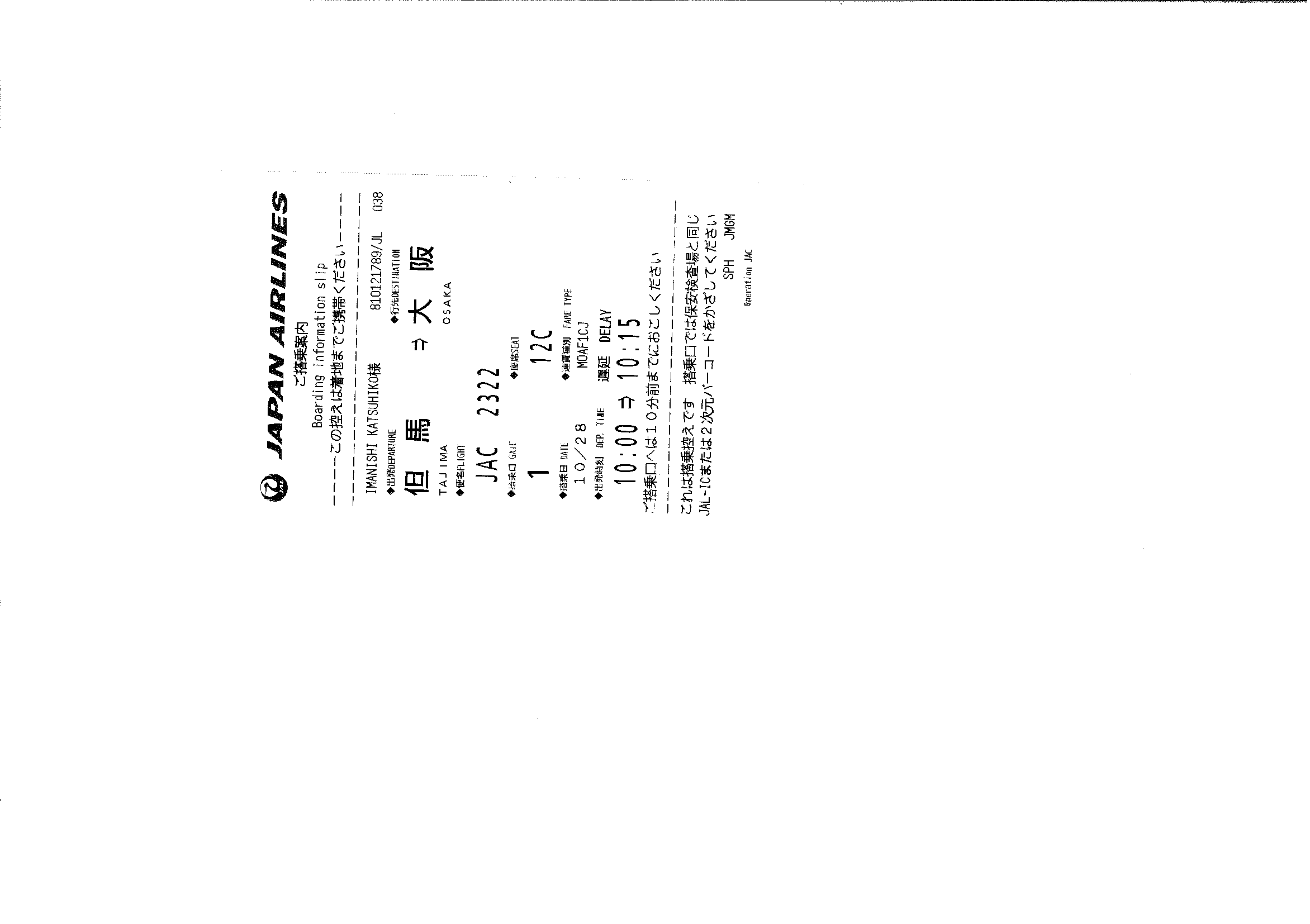 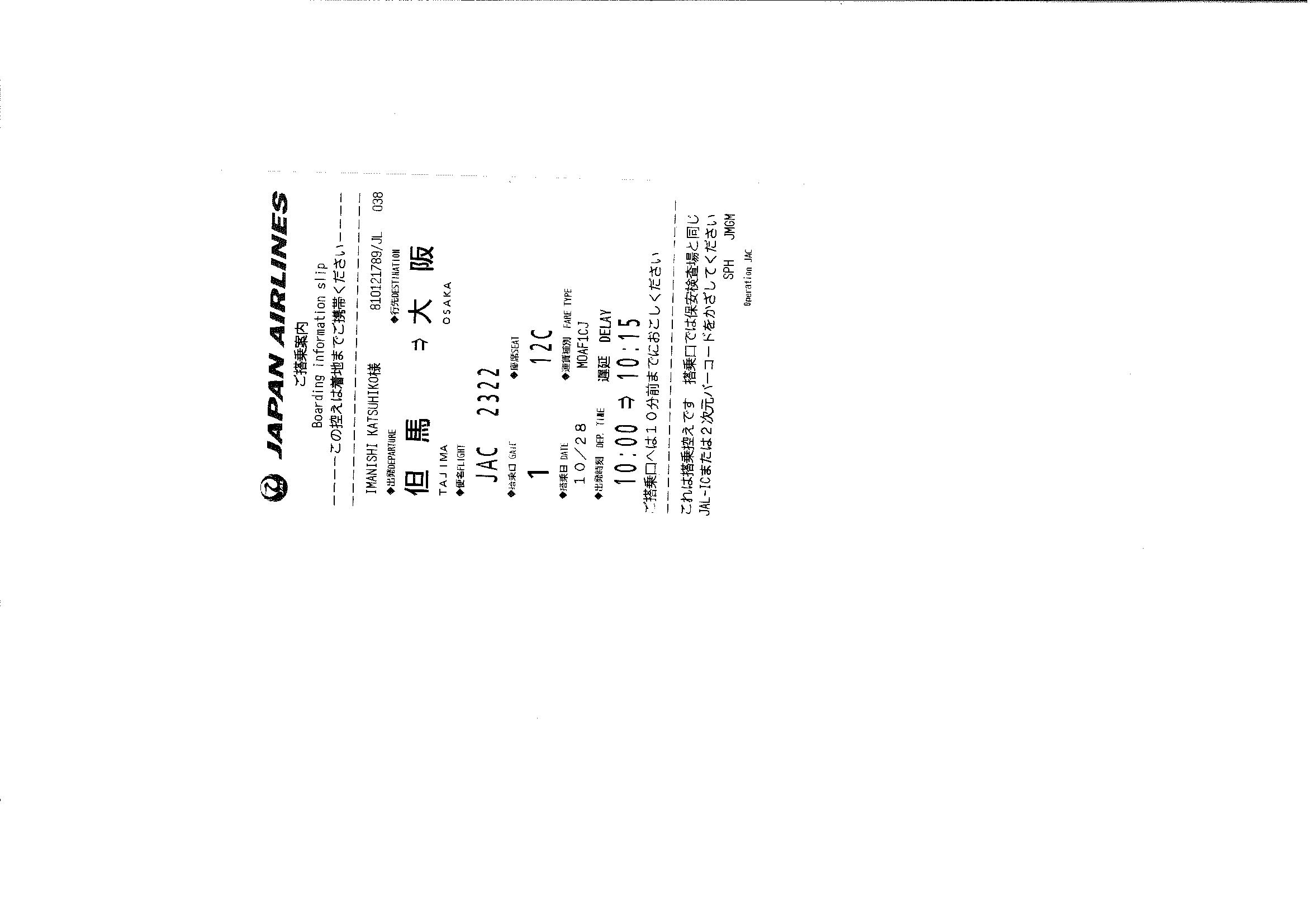 ②但馬空港推進協議会に必要書類を提出（郵送及びE-mail送信可）　⑴『ノリノリ運賃助成券』兼運賃助成申請書　　※必要事項をご記入ください。⑵ご搭乗案内（写し可）を添付してください。③審査後、翌月末までに助成金をご指定の口座に入金します。４．申請及び問い合わせ先　但馬空港推進協議会　〒668-0033　兵庫県豊岡市中央町2-4（豊岡市役所４階）　　　　　　　　　　電話0796-24-2247　　　　　　　　　　E－mail：tjm-kuukou@tajima.or.jp申 請 者住　　所申 請 者氏　　名申 請 者電話番号ご搭乗者名会員番号（デジタル会員証の番号）ご搭乗日ご搭乗便名（該当の便に✓を記入）但馬空港推進協議会記入欄但馬空港推進協議会記入欄ご搭乗者名会員番号（デジタル会員証の番号）ご搭乗日ご搭乗便名（該当の便に✓を記入）但馬市町運賃助成申請先券種（フリガナ）　月　　日□JAL2321便□JAL2322便□JAL2325便□JAL2326便□ 豊岡市　□ 養父市□ 朝来市□ 香美町□ 新温泉町　月　　日□JAL2321便□JAL2322便□JAL2325便□JAL2326便□ 豊岡市　□ 養父市□ 朝来市□ 香美町□ 新温泉町金融機関名金融機関名店名預金種目口座番号　　　　　　　　銀行　　　　　　　　信用金庫　　　　　　　　農協　　　　　　　　信用組合　　　　　　　　銀行　　　　　　　　信用金庫　　　　　　　　農協　　　　　　　　信用組合本店支店普通当座口座名義（フリガナ）（フリガナ）（フリガナ）（フリガナ）口座名義